KATILDIĞI FAALİYET VE UYGULAMALAR………........ ve ………….… tarihleri arasında ……………………………………………………… Anabilim dalında eğitim gören intörn Dr. …………………………………………………… Başarılı / Başarısız bulunmuştur.										Staj Başkanı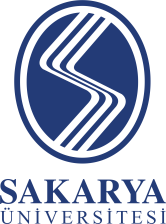 T.C.SAKARYA ÜNİVERSİTESİ TIP FAKÜLTESİ INTÖRN DEĞERLENDİRME FORMUAdı SoyadıFakülte NoStaj Yapılan BirimStaj TarihiSorumlu Öğretim ÜyesiFaaliyet TürüOnaylayan1.Serviste yapılan vizitlere katılmak2.Servisteki hastanın muayene, tedavi, klinik uygulama, bakım ve yönetimine öğretim üyesi eşliğinde ve denetimine katılmak3.Hastanın poliklinik kartı ve dosyasının düzenlenmesi,4.Hastanın anamnezi, fizik muayenesi, bilgilendirilmesi ve rızasının alınması, istenilen tetkiklerin takibi ve sonuçlarının hasta dosyasına/otomasyon programına kaydedilmesi,5.Hastalığın seyir bilgilerinin dosyaya konması, hastanın alması gereken ilaçların hasta tabelasına yazılması,6.Ameliyat, laboratuvar çalışması, doğum, olgu sunumu, konferans, seminer ve diğer bilimsel etkinliklere katılmak7.Hasta hekim ilişkilerindeki becerileri ve etik ilkelere saygılı tutumu8.Meslektaşları, diğer sağlık personeli ile ilişkisi ve ekip çalışması anlayışı9.Diğer10.Diğer